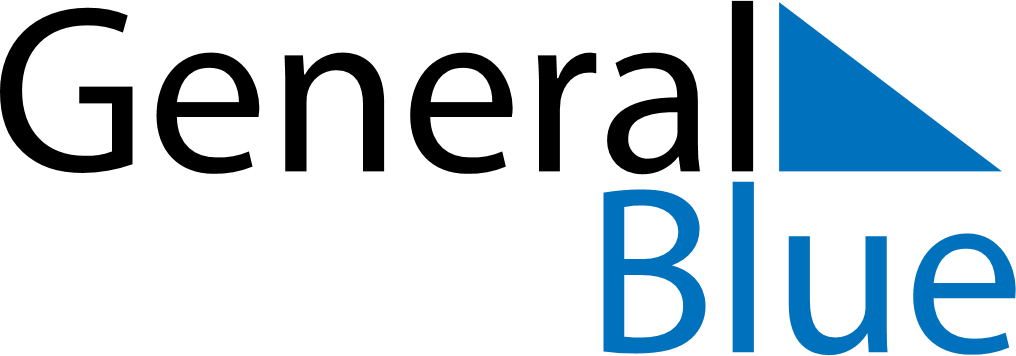 March 2027March 2027March 2027March 2027South SudanSouth SudanSouth SudanMondayTuesdayWednesdayThursdayFridaySaturdaySaturdaySunday1234566789101112131314International Women’s DayEnd of Ramadan (Eid al-Fitr)15161718192020212223242526272728293031